EDITAL DE SELEÇÃO PARA O PROGRAMA DE BOLSAS DE INICIAÇÃO ARTÍSTICA – GRUPOS ARTÍSTICOSPROCULT/ 2018O Centro Cultural Pró-Música – UFJF faz público o processo de seleção para o Programa de Bolsas de Iniciação Artística, para o preenchimento de 1(uma) vaga para bolsista (12h semanais), de acordo com a Resolução10/2018 do Conselho Superior da UFJF.DURAÇÃO DO PROGRAMA / PAGAMENTO DE BOLSAS O programa de bolsas de Iniciação Artística terá a duração de dois semestres letivos (fim em dezembro de 2019), podendo haver recondução uma única vez, por igual período. Para este edital, os trabalhos do bolsista terão início em Maio, com término em Dezembro de 2019. O pagamento de cada mês será proporcional à freqüência apurada pelo orientador e é efetuado até o vigésimo dia útil do mês seguinte. ATENÇÃO: Não haverá pagamento retroativo de bolsas. ATIVIDADES DESENVOLVIDAS NO GRUPOO grupo desenvolve atividade de prática de orquestra, voltada para montagem de apresentações  de cunho erudito, popular e didático para a população de Juiz de Fora.INSCRIÇÃOPoderão inscrever-se os candidatos que atenderem aos seguintes critérios: - Ser estudante da UFJF;- Ter disponibilidade de participar dos ensaios aos sábados às 14h e de apresentações;- Ter boa leitura de partitura;- Possuir o instrumento musical(exceção para percussão);- Ter fluência em algum dos seguintes instrumentos;1. Violino;2. Viola;3. Violoncelo;4. Flauta transversa(flautim);5. Clarinete;6. Oboé;7. Saxofone;8. Trombone;9. Trompa;10. Trompete11. Contrabaixo acústico;12. Percussão sinfônica;Data, local e documentos necessários para a inscrição:As inscrições deverão ser feitas através do email producao.promusica@ufjf.edu.brOs candidatos deverão enviar:- nome completo; - número de matrícula;- número de RG;- instrumento no qual deseja se inscrever.PROCESSO DE SELEÇÃO A seleção constará de: Pequena entrevista;Execução de uma peça de livre escolha;Leitura a primeira vista;Critério(s) de desempate: Afinação e fluência no instrumento;Quaisquer dúvidas, entrar em contato pelo e-mail producao.promusica@ufjf.edu.brRESUMO DE DATAS E PRAZOSINSCRIÇÃO:SELEÇÃO:DIVULGAÇÃO DOS RESULTADOS DA SELEÇÃO:Juiz de Fora, 11 de Abril de 2019.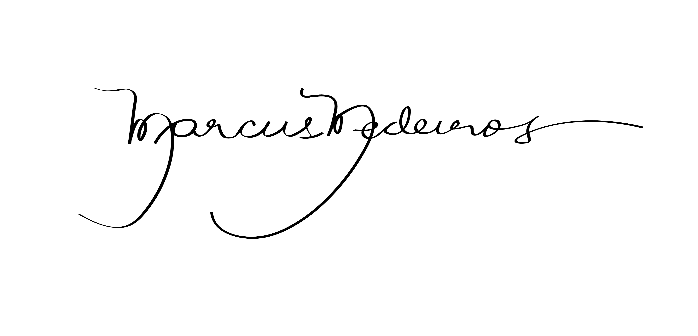 _____________________________________Marcus Vinicius Medeiros Pereira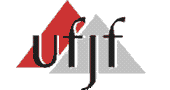 UNIVERSIDADE FEDERAL DE JUIZ DE FORAPRÓ-REITORIA DE CULTURAGRUPO ARTÍSTICO:Orquestra Pró-MúsicaPERÍODO: 11  a 17 de Abril de 2019LOCAL: producao.promusica@ufjf.edu.brDATA/HORÁRIO: 23 de Abril de 2019, 16hLOCAL: Teatro Pró-Música (Avenida Rio Branco 2329 – Centro)DATA/HORÁRIO: 24 de Abril de 2019, 14hLOCAL: Teatro Pró-Música (Avenida Rio Branco 2329 – Centro)